Date Created: July 2019Date Amended:JOB DESCRIPTION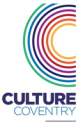 ROLE:  Exhibitions OfficerLOCATION:  Coventry Transport MuseumRESPONSIBLE TO:  Exhibitions and Events ManagerRESPONSIBILE FOR:  N/ACONTRACT:     PermanentWORKING HOURS:   37SALARY:  Grade 5 £20.661 - 25,951 per annum, dependent on experience OVERALL PURPOSE AND OBJECTIVE OF THE ROLE:To support the Exhibition & Events Manager to deliver Trusts ambitions to develop the Coventry Transport Museum into a national visitor attraction through high profile, commercially viable programming.OVERALL PURPOSE AND OBJECTIVE OF THE ROLE:To support the Exhibition & Events Manager to deliver Trusts ambitions to develop the Coventry Transport Museum into a national visitor attraction through high profile, commercially viable programming.MAIN DUTIES AND RESPONSIBILITIES: -To research, plan and deliver highly interactive STEM based temporary exhibitions and associated events programme for the Coventry Transport Museum.To work with national and international networks and organisations to create wider opportunities to raise the status and profile of the museum’s work.Liaise with internal stakeholders to ensure effective and efficient project delivery. To identify funding opportunities through external agencies and partnerships to ensure the sustainability of creative programme.To deliver quality exhibitions and events within the agreed delegated budgets. To administer the temporary exhibitions programme, managing projects and leading project teams, and organising contracts, documentation, content, interpretation, presentation, transportation, insurance and associated arrangements.GENERAL RESPONSIBILITIES: -To embrace and lead by example on the company’s key values;Identify and review risks with your Line Manager as part of the organisational risk register;Contribute to the ongoing review and development of the Trusts policies and procedures to support continuous improvement;Ensure adherence to all Trust policies and procedures;Ensure your teams comply with and understand all Health & Safety policies and requirements;Support and input into the organisational digital strategy as required;Identify and collaborate with potential key external stakeholders;Identify fundraising or sponsorship opportunities and highlight these to your Line Manager; andEnsure adherence to the GDPR in respect of all data collected and maintained. To carry out tasks at a range of sites that are either operated or managed by the Company or where services are delivered by the Company.To promote Equality and Diversity and ensure full compliance with Company policy.To undertake other duties and provide short-term cover where necessary, as specified by Management, which are appropriate to your qualifications, experience and general level of your position.MAIN DUTIES AND RESPONSIBILITIES: -To research, plan and deliver highly interactive STEM based temporary exhibitions and associated events programme for the Coventry Transport Museum.To work with national and international networks and organisations to create wider opportunities to raise the status and profile of the museum’s work.Liaise with internal stakeholders to ensure effective and efficient project delivery. To identify funding opportunities through external agencies and partnerships to ensure the sustainability of creative programme.To deliver quality exhibitions and events within the agreed delegated budgets. To administer the temporary exhibitions programme, managing projects and leading project teams, and organising contracts, documentation, content, interpretation, presentation, transportation, insurance and associated arrangements.GENERAL RESPONSIBILITIES: -To embrace and lead by example on the company’s key values;Identify and review risks with your Line Manager as part of the organisational risk register;Contribute to the ongoing review and development of the Trusts policies and procedures to support continuous improvement;Ensure adherence to all Trust policies and procedures;Ensure your teams comply with and understand all Health & Safety policies and requirements;Support and input into the organisational digital strategy as required;Identify and collaborate with potential key external stakeholders;Identify fundraising or sponsorship opportunities and highlight these to your Line Manager; andEnsure adherence to the GDPR in respect of all data collected and maintained. To carry out tasks at a range of sites that are either operated or managed by the Company or where services are delivered by the Company.To promote Equality and Diversity and ensure full compliance with Company policy.To undertake other duties and provide short-term cover where necessary, as specified by Management, which are appropriate to your qualifications, experience and general level of your position.PERSON SPECIFICATIONPERSON SPECIFICATIONPERSON SPECIFICATIONPERSON SPECIFICATIONCriteriaEssentialDesirableEvidencePost Graduate Qualification in professional museum or heritage qualificationApplicationExperience of managing creative programme within a science museum setting or equivalentApplication/Personal Statement/InterviewExperience of working with community groups and supporting volunteers and studentsPersonal Statement/InterviewExperience of working with professionals, including curators, conservators, event organisers, exhibitions designers and marketing staff.Application/Personal Statement/InterviewExperience of large-scale commissioning of national and international shows.Application/Personal Statement/InterviewExperience of successfully managing a diverse range of creative projects and programmesApplication/Personal Statement/InterviewExperience of budget management, statistical analysis and financial planning.ApplicationFinancial acumen and evidence of successful income generation and bid writing.Personal Statement/InterviewExperience of working with Regional and National Partners.Application/Personal Statement/InterviewSubstantial knowledge of the issues, standards and current practices in arts and heritage – in particular STEM related heritage.Application/Personal Statement/InterviewKnowledge of the statutory framework such as Data Protection 2018, Freedom of Information Act 200 and Intellectual Property Legislation.Application/Personal Statement/InterviewStrong ICT skills covering office packages, digital asset systems and databaseApplication/Personal Statement/InterviewAn understanding of digital application to increase participation and engagementApplication/Personal Statement/InterviewAbility to work under pressure, with a strict eye for detail and deadlines.Personal Statement/InterviewAbility to work effectively with a range of stakeholders and current/potential partners.Personal Statement/InterviewAbility to make effective decisions, and to prioritise appropriately Personal Statement/InterviewStrong data management and analytical skillsPersonal Statement/InterviewThe ability to think creatively and to problem solve.Personal Statement/InterviewAn audience focused approach with a sensitivity to equality and diversity.Application/Personal Statement/InterviewWork collectively and collaboratively across departmentsApplication/Personal Statement/InterviewStrong leadership and management skills with the ability to motivate, inspire and effect change and deliver results.Application/Personal Statement/Interview